Памятка для школьников «Безопасное
лето»

Летние школьные каникулы -
самая желанная пора для всех учащихся, каждый ждет их с нетерпением в предвкушении интересного отдыха, веселых развлечений и новых знакомств.
Чтобы летний отдых прошел без
негативных последствий, следует соблюдать ряд простых правил, которые известны каждому:

1. Соблюдайте правила техники безопасности в лесу и около водоёмов;
2. Соблюдайте правила пожарной безопасности;
3. Будьте осторожны и внимательны на улице, и при переходе дороги;
4. Соблюдайте правила пользования общественным транспортом, выполняйте правила поведения в общественных местах;
5. Не находитесь на улице без сопровождения взрослых после 23:00 часов.

Напоминаем, что родители несут ответственность за жизнь и
здоровье своих детей! В целях профилактики несчастных случаев среди несовершеннолетних, просим Вас:

1. Не оставляйте несовершеннолетних на долгое время без присмотра;
2. Контролируйте местоположение своего ребенка;
3. Напомните детям о правилах поведения при возникновении чрезвычайной ситуации (попытка проникновения в квартиру, пожар, проблемы с электропроводкой и т.п.), куда следует звонить с просьбой о помощи;
4. Объясните детям, что купание в водоемах в не отведенных для купания местах, опасно!
5. Напомните детям
об ответственности и наказании за совершение правонарушений.

Помните, безопасность ваших детей во многом зависит от Вас!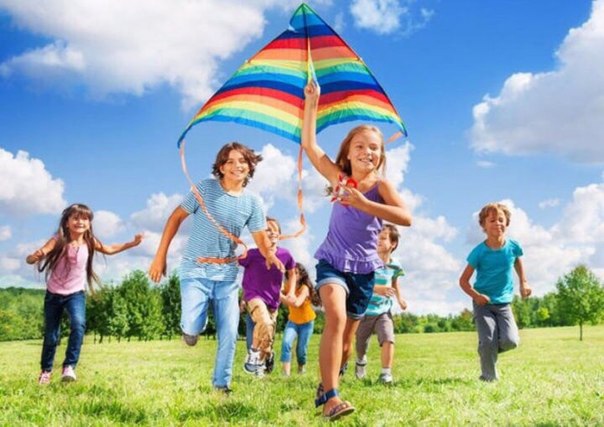 